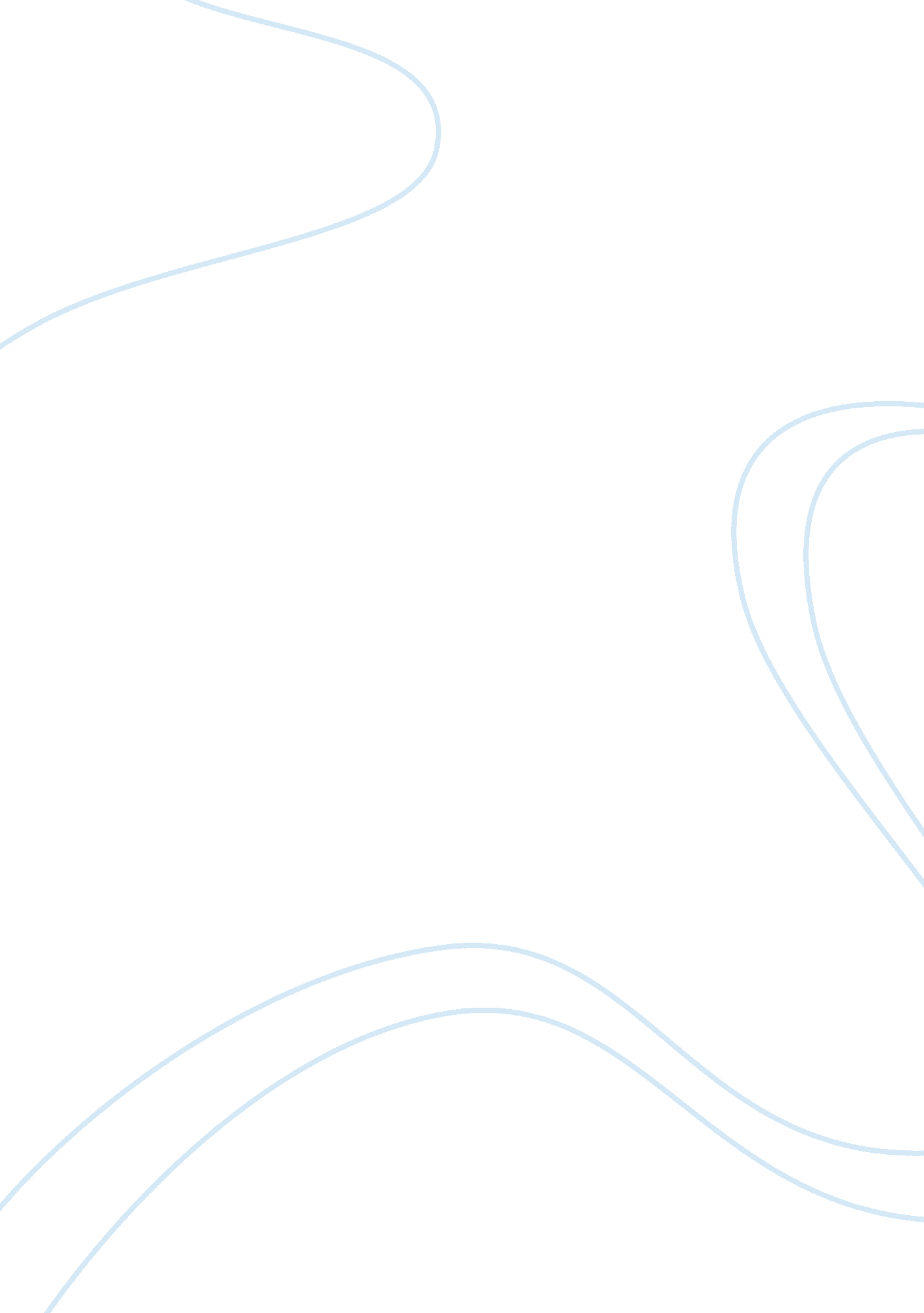 Occurrence of dental caries health and social care essayHealth & Medicine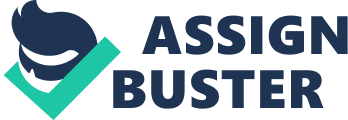 The recent diminution in the happening of dental cavities has brought a alteration in distribution of the cavities job in many populations. At present bulk are particularly kids and striplings, have no or merely a few cavitated lesions, while for a few the cavities experience still remains comparatively high. 1, 6 Clinical variables, particularly past cavities experience, have been confirmed as the most important forecasters of future cavities development. The position of the most late erupted or open surface is the most appropriate step of past cavities experience. Sociodemographic variables are most of import to anticipation theoretical accounts for immature kids and older grownups. Microbial degrees are included in the most accurate anticipation models. 2 Cavities risk appraisal is an of import portion of preventative dental medicine since cavities is preventable, early designation of relevant factors impacting populations that may increase the hazard of cavities is of import. Appraisal of single aetiologic factors for bing carious lesions is a requirement for future cavities risk. 3 Repeated finding of the caries-risk allows an rating of the success or the demand for alteration of preventative steps. Indications of an increased caries-risk in specific population in community preventative programmes will let choice of an single preventative programme in order to understate the development of carious lesions. 4 Multifactorial appraisal of cavities hazard: Dental cavities is a multifactorial disease in which there is interplay of four chief factors: The host ( saliva and dentitions ) , The microbic vegetation ( plaque & A ; micro-organisms ) The substrate ( diet ) and The time. 4 The hazard of dental cavities can be evaluated by analyzing and incorporating several causative factors. In day-to-day pattern the caries-risk is determined in order to measure the single patient 's hazard, to place the chief causative factors and to urge specific preventative steps for single needs. 4 Cariogram aa‚¬ '' A multifactorial appraisal tool: The Cariogram is a cavities hazard forecaster theoretical account that has been developed to depict and cipher the single cavities risk profile. It was developed in 1996 by Bratthall as educational theoretical account, taking at exemplifying the multifactorial background of dental cavities in a simple way. 5 The chief intent of the Cariogram is to show the cavities risk diagrammatically, expressed as the Chance to avoid new cavities in the close hereafter. It besides illustrates to what extent assorted factors affect the Chance. And besides to promote preventative steps before new pits could develop. 5 The five sectors of the cariogram: The Cariogram, a pie circle-diagram, is divided into five sectors, in the undermentioned colors: green, dark blue, ruddy, light blue and xanthous bespeaking the different groups of factors related to dental cavities. An account of each sector is as follows. The green sector shows an appraisal of the Actual opportunity to avoid new pits. The green sector is what is left when the other factors have taken their portion. The dark blue sector Diet is based on a combination of diet contents and diet frequence. The ruddy sector Bacteria is based on a combination of sum of plaque and mutans streptococci. The light blue sector Susceptibility is based on a combination of fluoride plan, saliva secernment and spit buffer capacity. The yellow sector Circumstances is based on a combination of past cavities experience and related diseases. 7 5 Factors assessed by cariogram: The Cariogram plan with a constitutional algorithm, evaluates the cavities risk profile of an person. Nine factors of relevancy to cavities are entered into the plan and given a mark harmonizing to predetermined graduated tables for each factor. Cavities experience: Clinical scrutiny of figure of rotten, filled and losing dentitions should be recorded. The cavities prevalence is an of import factor as it illustrates how the balance between opposition factors and cavities bring oning factors has been in the yesteryear. If the cavities prevalence is high, it means that the patient has been susceptible to the disease during a past period of clip. Related general diseases: Several general diseases, conditions can straight or indirectly act upon the cavities procedure, either through impacting saliva formation and composing, through a caries-inducing dietetic form or through medical specialties. Diseases or conditions in earlychildhoodmay hold influenced the formation of the enamel. For illustration: Autoimmune diseases, like Sjogren 's syndrome Intake of medical specialties Radiation towards the head-neck part Disabilities should be taken into consideration. Because of hapless eye-sight may impact right unwritten hygiene steps. They have troubles in cleaning their dentitions decently. Diet contents: Diet plays a cardinal function in the development of dental cavities, and there is a correlativity between ingestion of fermentable saccharides and cavities. Fermentable saccharides include dietetic sugars chiefly sucrose, glucose, fructose and cooked starches, which can be broken down quickly by salivary amylase to fermentable sugars. A high lactobacillus count will bespeak high saccharide ingestion. Diet frequence: Frequency of consumption of fermentable saccharides is one of the cardinal factors in the appraisal of cavities hazard. 24 hr callback diet history is recorded for frequence of meal consumption. Plaque sum: Plaque is the direct and of import aetiologic factor for cavities as it harbours micro-organisms. Plaque Index harmonizing to Silness & A ; Loe ( 1964 ) was used to gauge the plaque sum. Scoring standards for Silnesss & A ; Loe plaque index. PI 0= No plaque PI 1= A movie of plaque adhering to the free gingival border and next country of the tooth. The plaque may be seen in situ merely after application of unwraping solution or by utilizing the investigation on the tooth surface. PI 2= Moderate accretion of soft sedimentations within the gingival pocket or on the tooth and gingival border which can be seen with the bare oculus. PI 3= Abundance of soft affair within the gingival pocket and/or on the tooth and gingival border. Mutans streptococcuss: Streptococcus mutans considered to play active function in the development of cavities, particularly in the early phases of the lesion formation. Mutans streptococcus are acidogenic and acidophilic bacteriums that they can bring forth acids which can fade out the tooth substance and that they can last and even in a low pHenvironment. They can besides bring forth extracellular glucans, which helps them to adhere to the tooth surfaces. Fluoride programme: Fluoride is a really strong factor bring oning opposition to cavities and of importance for remineralisation of early cavities lesions. The relevant information on fluorides has to be obtained by patient interviews. Amount spit secreted: Appraisal of the saliva flow rate is done. The sum and the quality of the spit is recorded. Medication, radiation therapy to caput and cervix that affect the salivary secretory organs, salivary rocks, anorexia nervosa, autoimmune diseases anddiabetesmellitus are illustrations of grounds for the low secernment rate. In mensurating saliva flow rate, either unstimulated or stimulated saliva secernment is chosen. Saliva buffer capacity: The spit has several of import protective maps, both for dentition and for unwritten mucosal surfaces. Its clearance of nutrient dust, sugars and acids from the unwritten pit is of import for cavities protection. Saliva buffer system seek to maintain pH near to impersonal. Buffer capacity is of import spits factor that is measured. Clinical opinion: The entire feeling of the cavities state of affairs, including societal factors, gives a positive position, more positive than what the Cariogram seems to bespeak. The tester would wish to do the green sector bigger or smaller to better or diminish the Chance to avoid cavities sector for the patient. 5 Estimating cavities hazard utilizing cariogram: When all the information associating to the factors was estimated, including consequences of the spit trials, the relevant information was entered into the Cariogram computing machine plan to cipher the cavities hazard. Cariogram assesses the hazard of future cavities activity and expresses the consequence as the opportunity of avoiding cavities. The opportunity varies on a graduated table from 0 to 100 % . A 0 % opportunity of avoiding cavities means that lesions will decidedly happen over clip ( high cavities hazard ) . And 100 % opportunity of avoiding cavities means that there is no hazard of future cavities activity ( low cavities hazard ) . 8 Decision: Cariogram theoretical account can be able to place the caries-related factors that could be the grounds for the hereafter cavities hazard anticipation, and hence assist the toothdoctorto be after appropriate preventative measures. 9 This caries-risk appraisal should be repeated on a regular basis as an assistance in the preventative and non-operative direction of the cavities disease. 6 Cavities hazard can be estimated in particular attention kids, disabled, bedfast patients and appropriate cavities preventative actions can be initiated. 